LED floor display P6.4  cabinet size :512mm *512mmThe front of cabinet: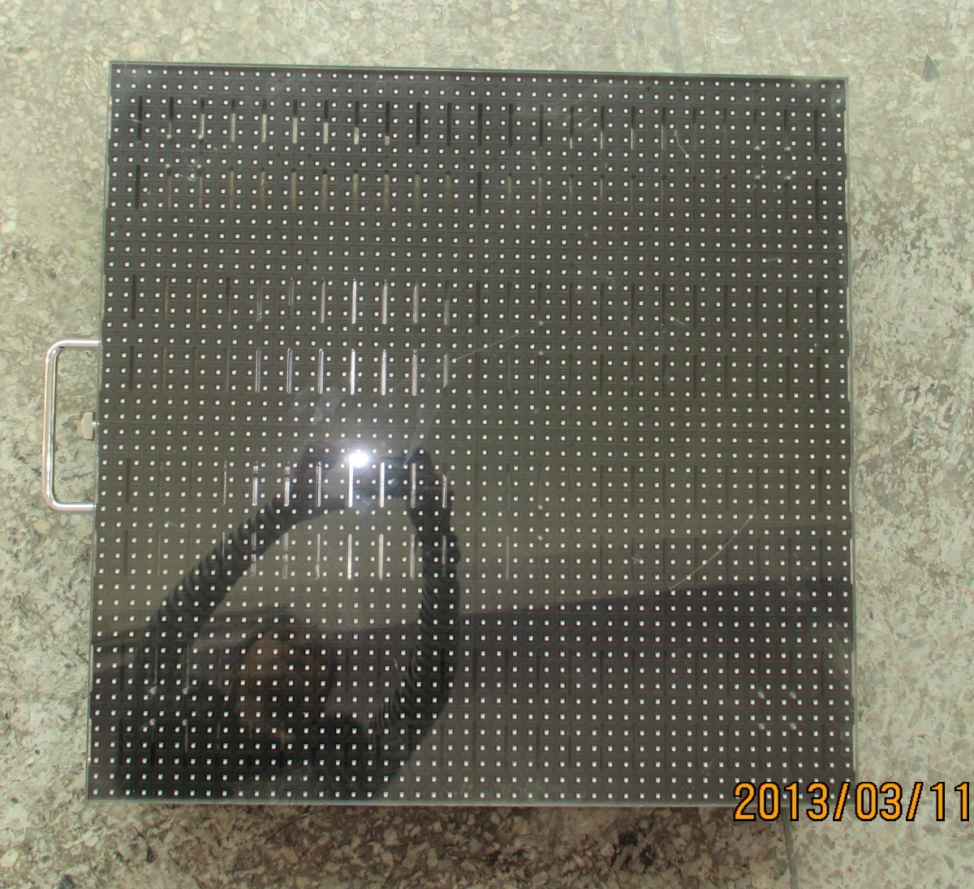 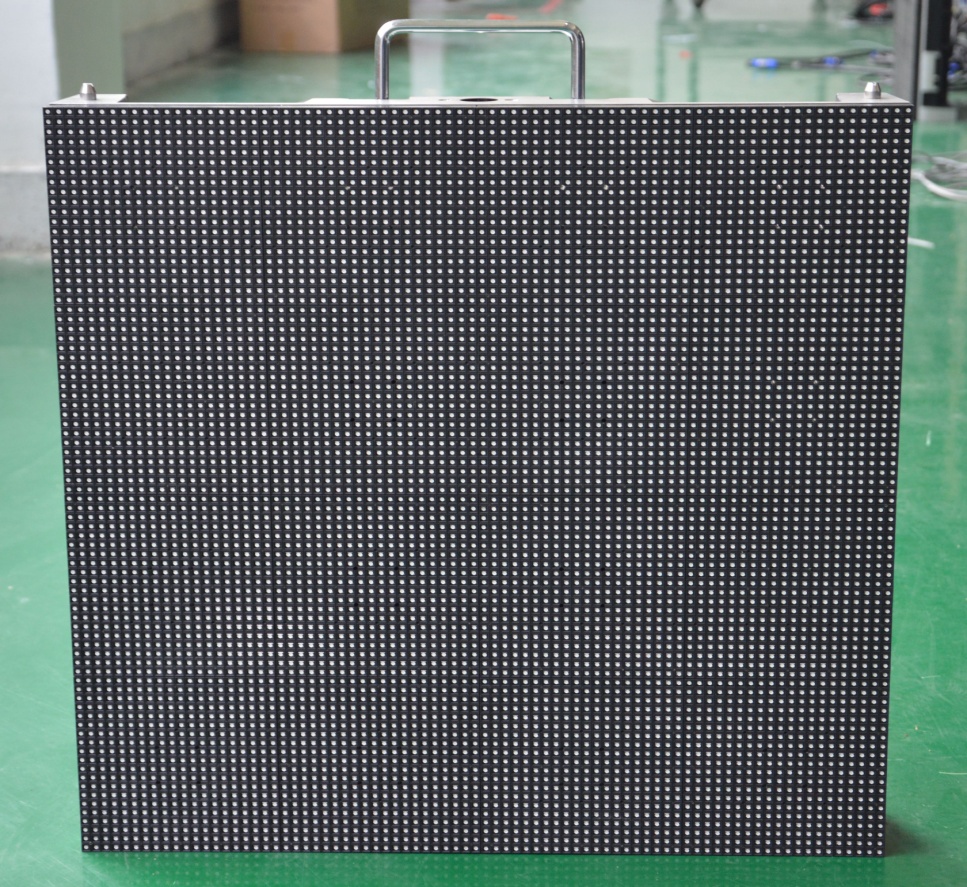   The cabinet of housing needs to be covered a pcs Acrylic glassThe back of cabinet: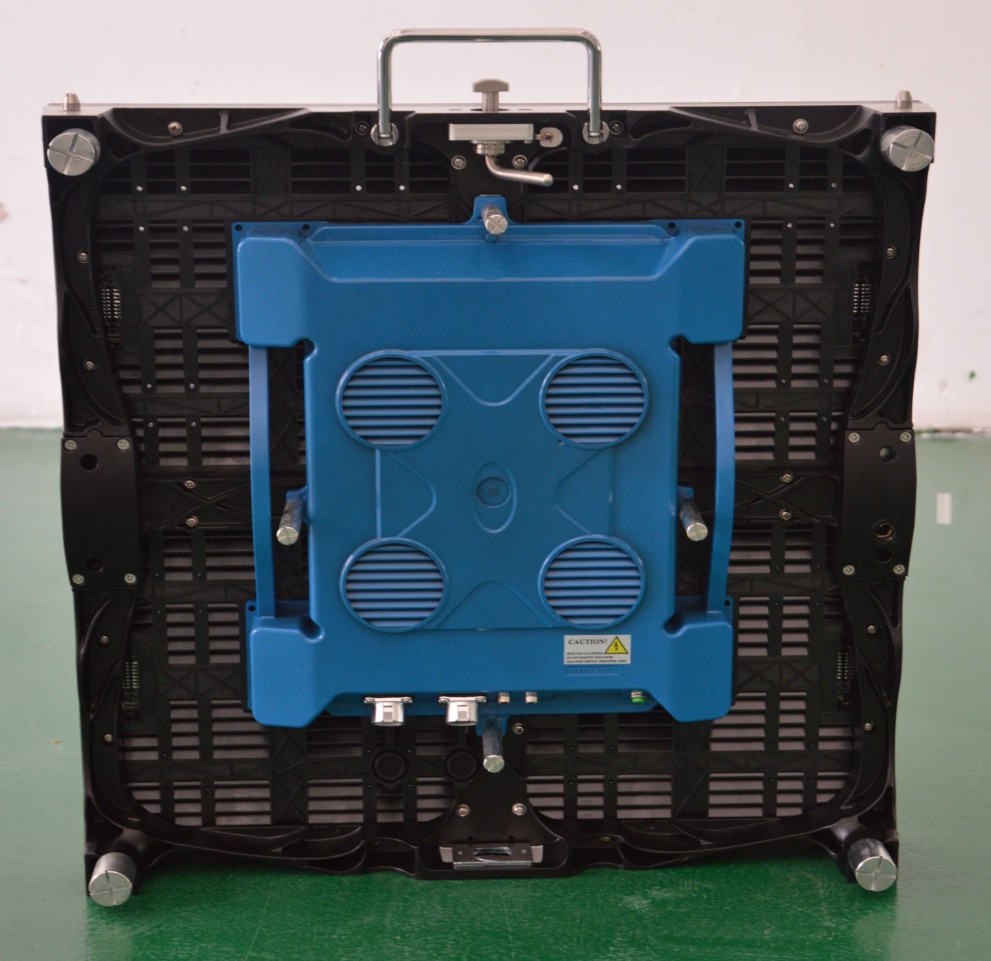 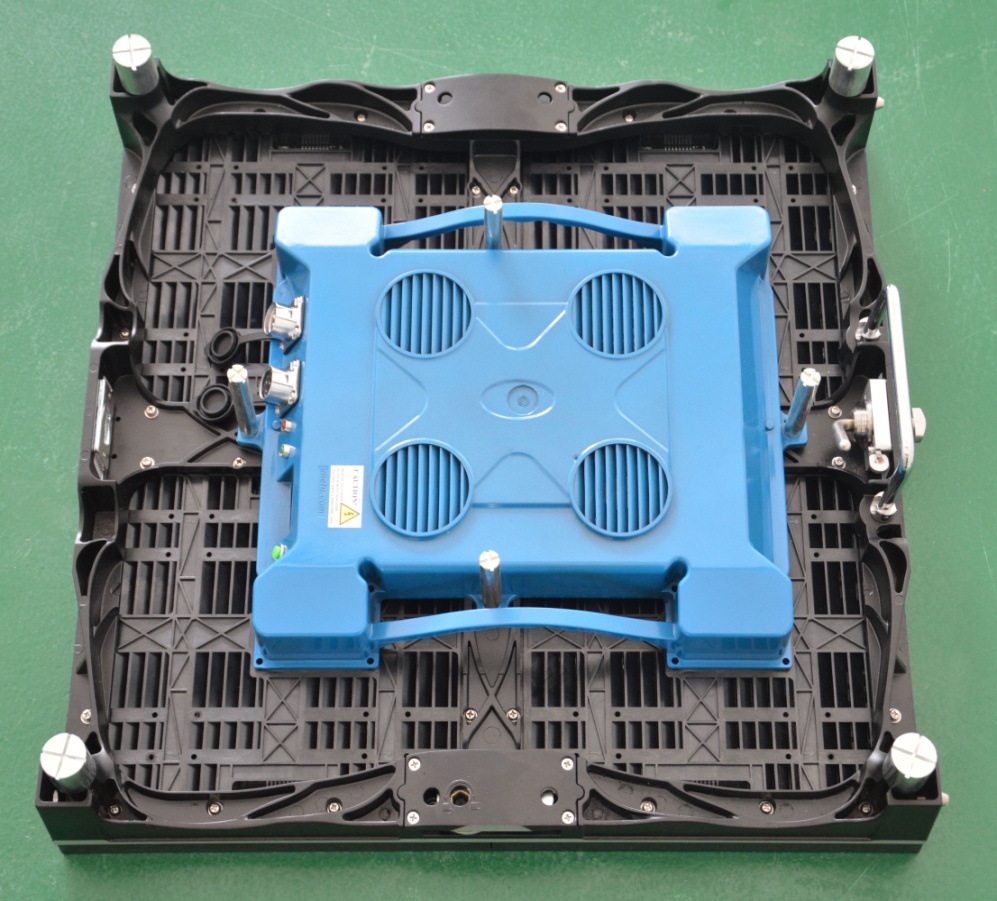 Cabinets of connection: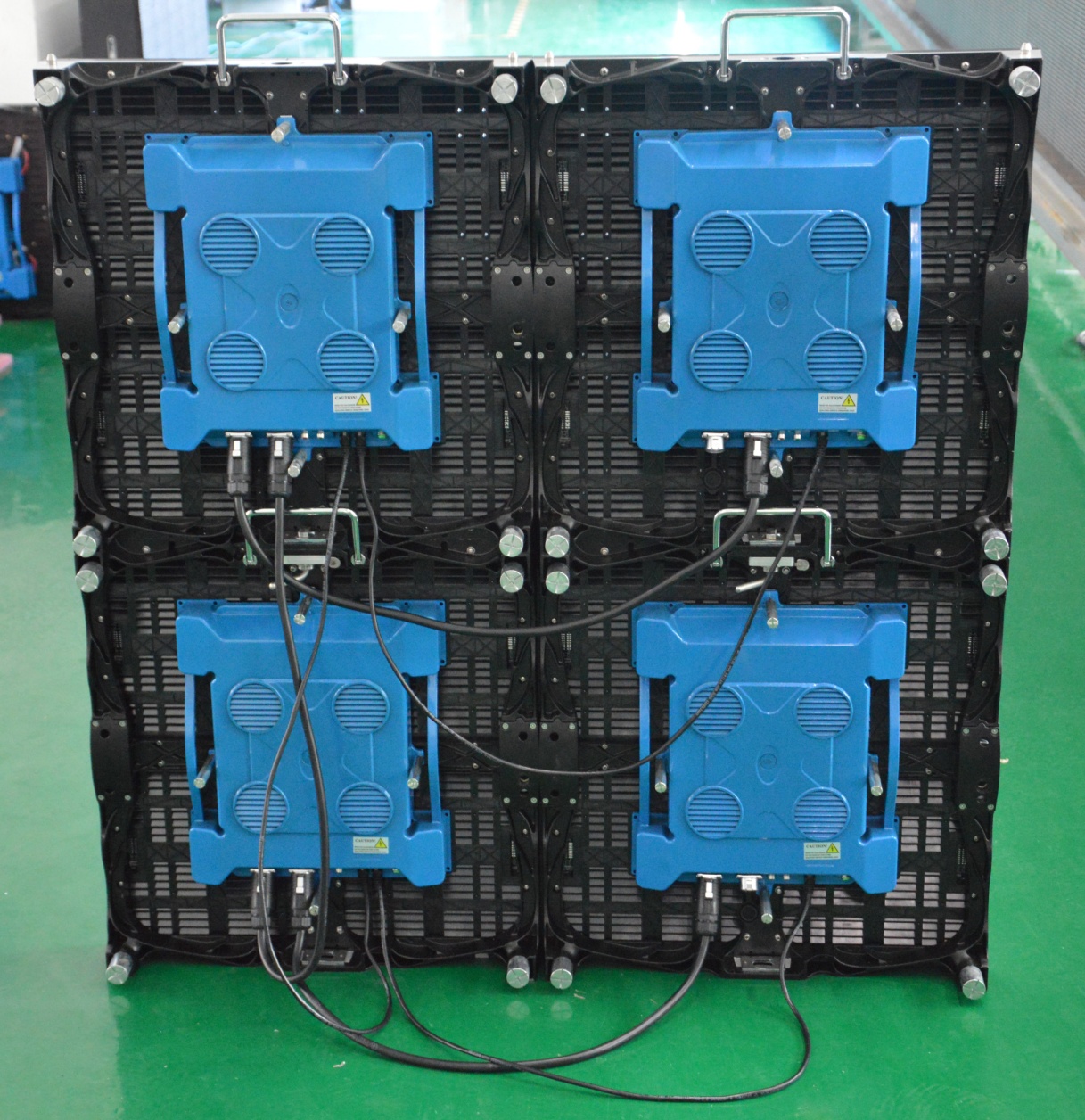 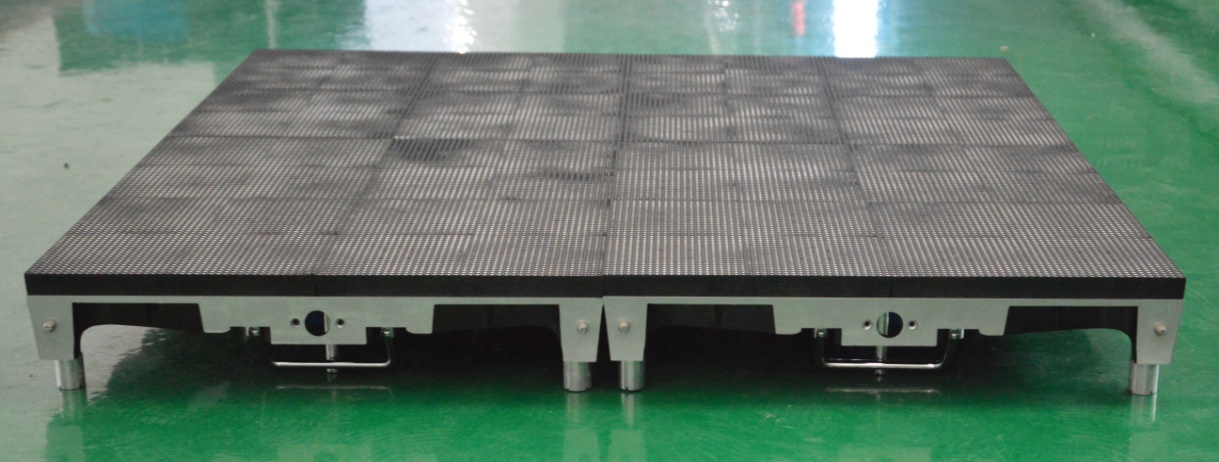 Each cabinet of housing needs to be covered a pcs Acrylic glassLED screen of aging :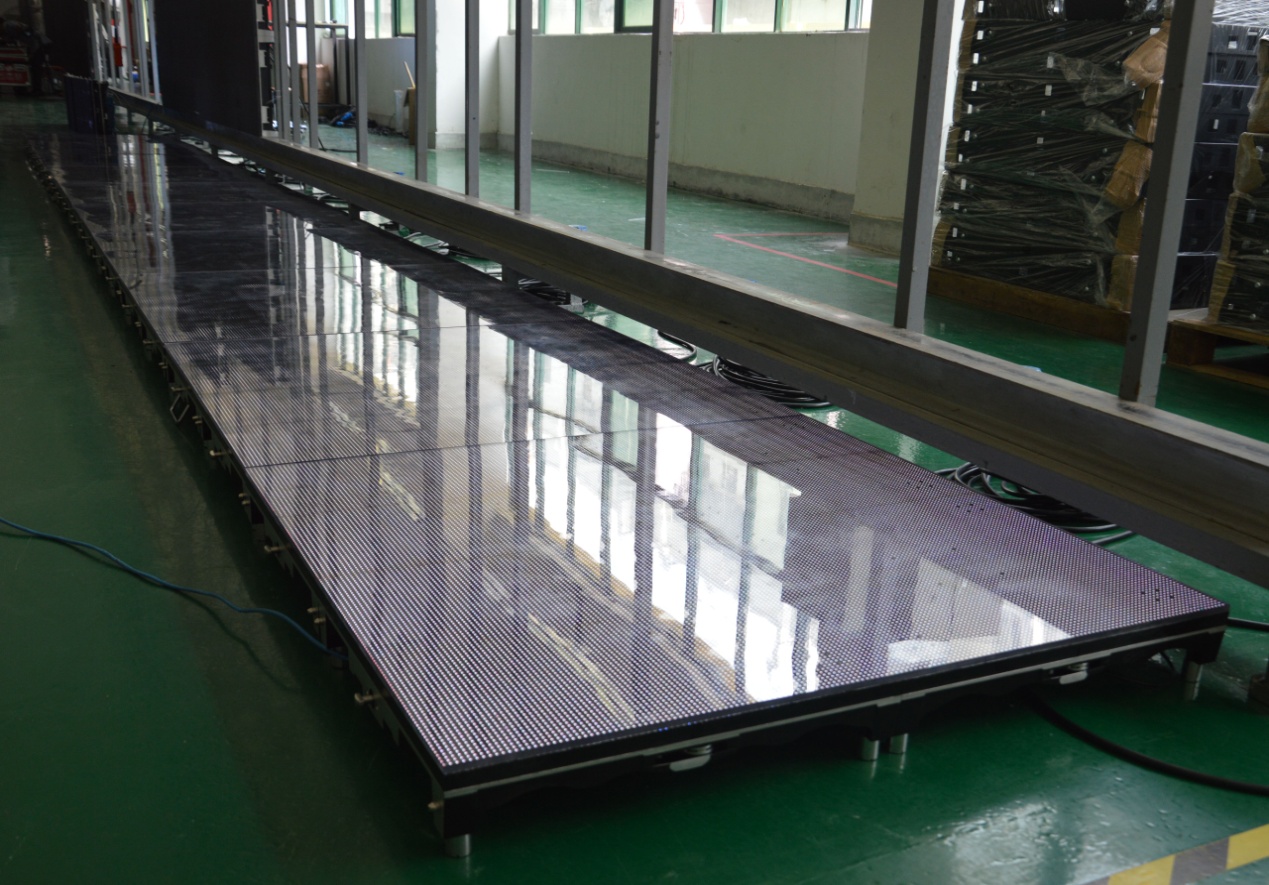 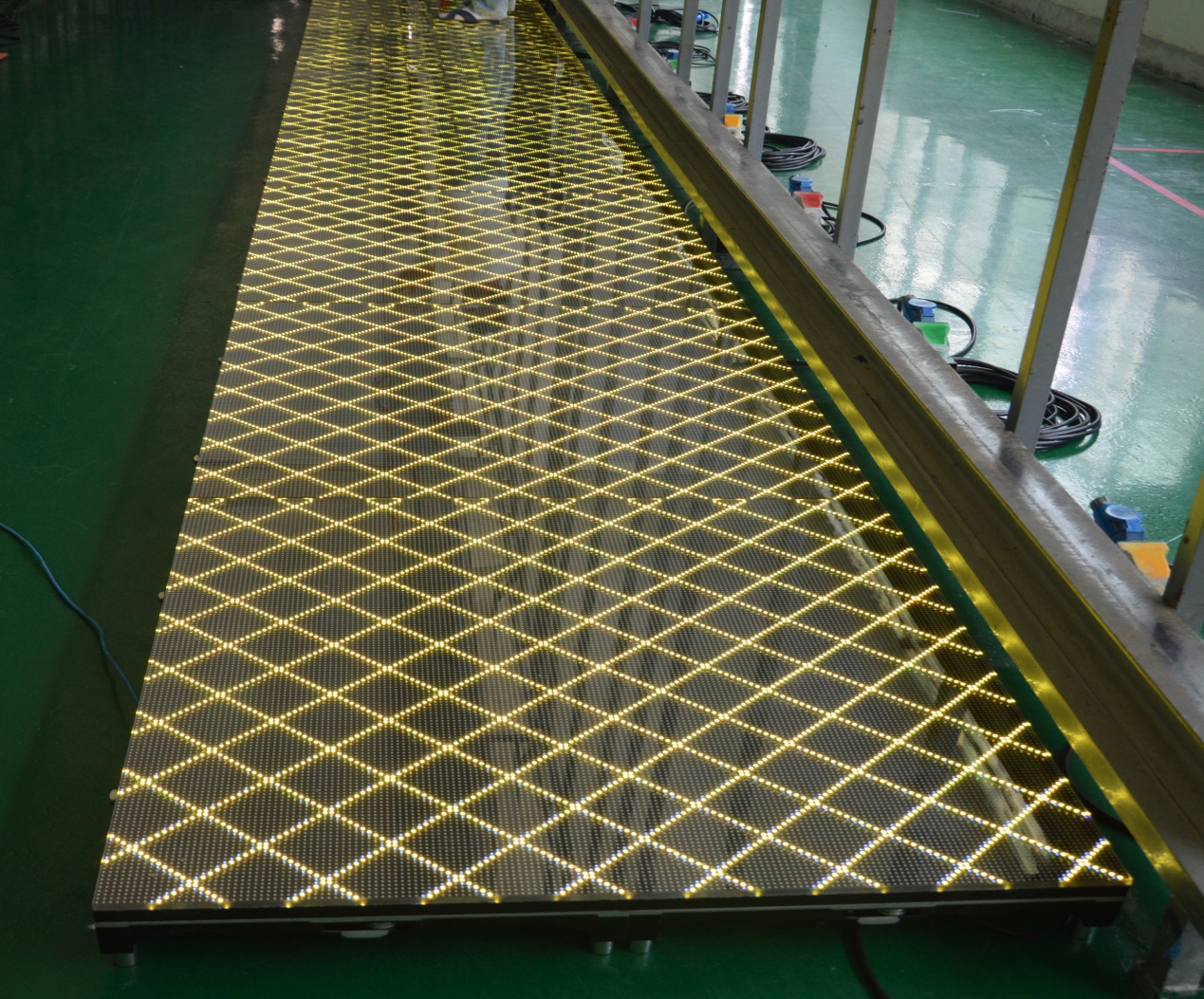 